Стоимость туров в опции «Туры и Цены»Сокровища империи Тимуридовтур на 10 днейХива - Бухара - Самарканд – ТашкентРазмещение:Хива Silk Road 3* / Shokh Jahon Hotel 3* или подобнаяБухара Ayvan Boutique 3* / Nostalgia Boutique 3* или подобнаяСамарканд Arba 3* / Jahon Palace 3* или подобнаяТашкент Huvaydo 3* / Sato 3* или подобнаяЗаезды: 22.03.2024, 05.04.2024, 12.04.2024, 19.04.2024, 26.04.2024, 03.05.2024, 24.05.2024, 13.09.2024, 20.09.2024, 27.09.2024, 04.10.2024, 11.10.2024, 25.10.20241-й день. Прибытие в Ургенч. Ургенч – Хива (40 км, 1 ч.).Встреча в аэропорту, групповой переезд в Хиву. Размещение в гостинице с 14:00. Свободное время без транспортного и экскурсионного обслуживания. Ночь в гостинице.2-й день. Хива (экскурсия).Экскурсия по Хиве (Ичан-Кале): комплекс Пахлавана Махмуда; крепость Куня-Арк; медресе и минарет Ислам Ходжи; дворец Таш Хаули – резиденция хивинских правителей; медресе Алакули-хана, где расположен музей истории медицины имени Авиценны; мечеть Джума, минарет и медресе Мухаммад Амин-хана. Ночь в гостинице. Питание: завтрак3-й день. Хива – Бухара (440 км, 8 ч.).Переезд в Бухару через пустыню Кызылкум вдоль реки Амударьи. Размещение в гостинице Бухары. Свободное время, посещение сувенирных лавок и мастерских Ночь в гостинице.Питание: завтрак4-й день. Бухара (экскурсия).Экскурсия по Бухаре: мавзолей Саманидов – усыпальница; мавзолей в форме призмы Чашма Аюб; комплекс Боло-Хауз - памятник монументального Регистана Бухары, состоит из водоема, минарета и мечети, украшенной 20 колоннами; старинная крепость Арк; комплекс Пой-Калян; медресе Абдулазиз-хана; медресе Улугбека. Затем направимся к ансамблю Ляби-Хауз –площади Бухары с искусственным прудом, вокруг которого расположены медресе Кукельдаш, медресе Надира Диванбеги, ханака, знаменитый памятник Ходже Насреддину и множество уютных кафе. Посещение торгового квартала крытых базаров XVI века, где представлены мастерские народных ремесел. Ночь в гостинице. Питание: завтрак5-й день. Бухара – Шахрисабз (экскурсия) – Самарканд (300 км, 5 ч.).Переезд в Шахрисабз – родной город Тамерлана. Экскурсия по Шахрисабзу: дворец Ак-сарай («Белый дворец») – руины величественной резиденции Тимура; мемориальный комплекс Дорус-Саодат, где сохранился склеп Тимура, так и оставшийся пустым, и мавзолей его сына Джахангира; ансамбль Дорут-Тилляват («Место размышлений»), династийная усыпальница, где покоится отец Тамерлана и его духовный наставник; мечеть Кок-Гумбаз («Голубой купол») – пятничная соборная мечеть Шахрисабза. Переезд в Самарканд. Ночь в гостинице.Питание: завтрак6-й день. Самарканд (экскурсия).Экскурсия по Самарканду: площадь Регистан, окруженная тремя медресе – Шер-Дор, Тилля-Кари и медресе Улугбека; мавзолей Гур-Эмир –династическая усыпальница Тамерлана; соборная мечеть Биби-Ханум; базар Сиаб; архитектурный ансамбль из 11 средневековых мавзолеев – Шахи-Зинда. Ночь в гостинице. Питание: завтрак7-й день. Самарканд (экскурсия). Самарканд – Ташкент (330 км, 5 ч.).Музей истории “Афрасиаб”, расположенный близ руин древнего Самарканда – городища Афрасиаб; музей обсерватории Улугбека. Переезд в Ташкент – многогранную столицу Узбекистана с современной инфраструктурой и сохранившимся атмосферным районом Старого города. Ночь в гостинице.8-й день. Ташкент (экскурсия).Экскурсия по Ташкенту (Старый город): площадь Хаст-Имам, где хранится подлинник рукописи Корана Усмана и волос Пророка Мухаммеда; медресе Барак-хана, мавзолей Кафал-аль-Шаши Мазар; медресе Кукельдаш. Посещение базара Чорсу. Обед центре плова «Беш Козон». Прогулка по центральной части Ташкента. Ночь в гостинице. Питание: завтрак, обед9-й день. Ташкент – Чимган – Ташкент (85 км + 85 км, 3 ч + 3 ч).Переезд в Чимганские горы (отроги Западного Тянь-Шаня) – живописнейшую курортную зону, расположенную в 85 км от Ташкента на высотах 1600-3309 м над уровнем моря. Посещение горного курорта «Амирсой». Подъем на смотровую площадку (2290 м). Пешая прогулка в горах. Возвращение в Ташкент. По пути – остановка на обед в местечке под названием "Бочки". Прибытие в Ташкент. Свободное время. Ночь в гостинице. Питание: завтрак, обед.10-й день. Убытие из Ташкента. Групповой переезд в аэропорт. Завершение программы тура.Место встречиВ аэропорту вас встретит представитель с табличкой, на которой будет написано название тура.С гидом туристы встречаются в первый день экскурсионной программы, перед началом экскурсии.Трансфер осуществляется по прилету и вылету, а/п - отель - а/п по программе тура (круглосуточно), согласно присланным полетным данным.Если туристы планируют заселение в гостиницу сразу по прибытии (ночью или рано утром) то потребуется дополнительно оплатить раннее заселение.В стоимость входитВстреча/проводы в аэропорту в любое время, групповой трансфер аэропорт – гостиница – аэропорт для каждого рейса.Размещение в гостиницах в двухместных номерах с завтраком.Групповые экскурсии с гидом согласно программе тура.Комфортабельный транспорт с кондиционером на протяжении всего тура.Однодневная поездка в горную курортную зону Чимган, Западный Тянь-Шань.Билеты на канатную дорогу на горном курорте «Амирсой».Обед на «Бочках» неподалеку от Чарвакского водохранилища.Обед в Среднеазиатском центре плова «Беш Козон».Минеральная вода на каждый день тура.Памятные сувениры.Возможные доплатыСтоимость международных перелетов;Входные билеты на памятники и в музеи;Стоимость питания, указанного в программе;Медицинские издержки и страховкаДополнительные услуги  Дополнительная ночь по прибытии или убытии в гостинице 3*:Индивидуальный трансфер аэропорт – гостиница – аэропортВажноДля граждан России, выезжающих за пределы РФ, обязательно оформление международной медицинской страховки.Тур гарантированный, состоится по объявленным ценам при наборе любого количества туристов в группе (не менее двух человек).Дети принимаются c 10-ти летСогласно обновленным правилам для групповых туров в Узбекистан, если туристы бронируют доп. ночи самостоятельно, то трансферы аэропорт – гостиница – аэропорт могут быть оказаны ТОЛЬКО за доп. плату.Компания оставляет за собой право на изменение порядка проведения экскурсий.Входные платы установлены в национальной валюте – узбекских сумах, поэтому эквивалент в долларах зависит от текущего курса ЦБ РУз. В среднем на 5-дневный тур расходы на входные билеты будут в пределах 30 USD на человека, а на 8-дневный - в пределах 40 USD на человека.Стоимость на человека за заезд, в долларах СШАСтоимость указана на основное место за человека за ночь/ за заезд, носит информационный характер (не учитывает стоимость дополнительных мест, размещение детей, стоимость страховок, пр.) и не является публичной офертой. Итоговая стоимость указывается при бронировании.Hotel (Хива/Бухара/Самарканд/Ташкент) ***. Standart Завтрак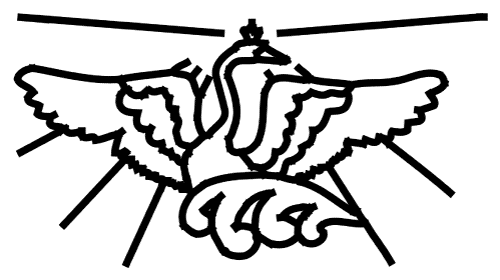 Туристическая компания «Белый Лебедь»тел. +7(495) 505-13-45, +7(495) 978-68-53info@beliylebed.ru   www.beliylebed.ruЗаездыДлительность1-мест.2-мест.3-мест.22.03.2024, 05.04.2024, 12.04.2024, 19.04.2024, 26.04.2024, 03.05.2024, 24.05.2024, 13.09.2024, 20.09.2024, 27.09.2024, 04.10.2024, 11.10.2024, 25.10.20249 ночей1150900900